ФЕДЕРАЛЬНАЯ СЛУЖБА ПО НАДЗОРУ В СФЕРЕ ОБРАЗОВАНИЯ И НАУКИУПРАВЛЕНИЕ ОРГАНИЗАЦИИ И ПРОВЕДЕНИЯ ГОСУДАРСТВЕННОЙИТОГОВОЙ АТТЕСТАЦИИПИСЬМОот 11 января 2023 г. N 10-2Управление организации и проведения государственной итоговой аттестации Федеральной службы по надзору в сфере образования и науки в связи с поступающими обращениями граждан по вопросу участия в государственной итоговой аттестации по образовательным программам основного общего и среднего общего образования (далее соответственно - ГИА-9, ГИА-11) обучающихся, отказывающихся дать согласие на обработку персональных данных, сообщает следующее.В соответствии с частями 3 и 4 статьи 59 Федерального закона от 29 декабря 2012 г. N 273-ФЗ "Об образовании в Российской Федерации" (далее - Федеральный закон) итоговая аттестация, завершающая освоение имеющих государственную аккредитацию основных образовательных программ, является государственной итоговой аттестацией. Государственная итоговая аттестация проводится государственными экзаменационными комиссиями в целях определения соответствия результатов освоения обучающимися основных образовательных программ соответствующим требованиям федерального государственного образовательного стандарта.Согласно пункту 1 части 12 статьи 59 Федерального закона обеспечение проведения государственной итоговой аттестации на территории Российской Федерации осуществляется органами исполнительной власти субъектов Российской Федерации, осуществляющими государственное управление в сфере образования (далее - ОИВ).Проведение ГИА-9, ГИА-11 регламентируется Порядком проведения государственной итоговой аттестации по образовательным программам основного общего образования, утвержденным приказом Министерства просвещения Российской Федерации и Федеральной службой по надзору в сфере образования и науки от 7 ноября 2018 г. N 189/1513 (далее - Порядок ГИА-9), Порядком проведения государственной итоговой аттестации по образовательным программам среднего общего образования, утвержденным приказом Министерства просвещения Российской Федерации и Федеральной службой по надзору в сфере образования и науки от 7 ноября 2018 г. N 190/1512 (далее - Порядок ГИА-11), соответственно.Согласно пункту 22 Порядка ГИА-9, пункту 31 Порядка ГИА-11 ОИВ обеспечивают проведение ГИА-9, ГИА-11, в том числе организуют информирование участников ГИА-9, ГИА-11 и их родителей (законных представителей) по вопросам организации и проведения итогового собеседования по русскому языку/итогового сочинения, ГИА-9, ГИА-11 через образовательные организации и органы местного самоуправления, осуществляющие управление в сфере образования, а также путем взаимодействия со средствами массовой информации, организации работы телефонов "горячих линий" и ведения раздела на официальных сайтах в информационно-телекоммуникационной сети "Интернет" ОИВ или специализированных сайтах.Пунктом 22 Порядка ГИА-9, пунктом 31 Порядка ГИА-11 установлено, что ОИВ определяют порядок проведения, порядок проверки итогового собеседования по русскому языку и порядок проведения, проверки итогового сочинения (изложения).Пунктом 12 Порядка ГИА-9, пунктом 11 ГИА-11 установлено, что для участия в ГИА-9, ГИА-11 обучающиеся подают заявления об участии в ГИА-9, ГИА-11 в образовательные организации, в которых обучающиеся осваивают образовательные программы основного общего образования/среднего общего образования.Заявления подаются обучающимися лично на основании документов, удостоверяющих личность, или их родителями (законными представителями) на основании документов, удостоверяющих личность, или уполномоченными лицами на основании документов, удостоверяющих личность, и доверенности.Согласно пункту 17 Порядка ГИА-9, пункту 21 Порядка ГИА-11 для участия в итоговом собеседовании по русскому языку, итоговом сочинении (изложении) обучающиеся подают заявления в образовательные организации, в которых обучающиеся осваивают образовательные программы основного общего/среднего общего образования.Частью 2 статьи 98 Федерального закона установлено, что в целях информационного обеспечения проведения государственной итоговой аттестации обучающихся, освоивших основные образовательные программы основного общего и среднего общего образования, и приема в образовательные организации для получения среднего профессионального и высшего образования создаются федеральная информационная система обеспечения проведения государственной итоговой аттестации обучающихся, освоивших основные образовательные программы основного общего и среднего общего образования, и приема граждан в образовательные организации для получения среднего профессионального и высшего образования (далее - федеральная информационная система) и региональные информационные системы обеспечения проведения государственной итоговой аттестации обучающихся, освоивших основные образовательные программы основного общего и среднего общего образования (далее - региональные информационные системы).Постановлением Правительства Российской Федерации от 29 ноября 2021 г. N 2085 утверждены Правила формирования и ведения федеральной информационной системы обеспечения проведения государственной итоговой аттестации обучающихся, освоивших основные образовательные программы основного общего и среднего общего образования, и приема граждан в образовательные организации для получения среднего профессионального и высшего образования и региональных информационных систем обеспечения проведения государственной итоговой аттестации обучающихся, освоивших основные образовательные программы основного общего и среднего общего образования (далее - Правила).В соответствии с пунктом 2 Правил федеральная информационная система и региональные информационные системы являются государственными информационными системами.Согласно пункту 10 Правил формирование и ведение федеральной информационной системы и региональных информационных систем, в том числе внесение в федеральную информационную систему и региональные информационные системы сведений, обработка, хранение и использование содержащейся в них информации, взаимодействие федеральной информационной системы и региональных информационных систем, доступ к информации, содержащейся в федеральной информационной системе и региональных информационных системах, а также защита такой информации осуществляются с соблюдением требований, установленных законодательством Российской Федерации об информации, информационных технологиях и о защите информации, с применением единых классификаторов и справочников, специализированных технических и программных средств, в том числе позволяющих осуществлять обработку информации на основе использования единых форматов и классификаторов учетных данных и стандартных протоколов.Пунктом 15 Правил установлено, что требования к составу и формату сведений, вносимых и передаваемых в процессе репликации в федеральную информационную систему и региональные информационные системы, а также к срокам внесения и передачи в процессе репликации сведений в федеральную информационную систему и региональные информационные системы (далее - Требования) устанавливаются Федеральной службой по надзору в сфере образования и науки (приказ Федеральной службы по надзору в сфере образования и науки от 11 июня 2021 г. N 805).В соответствии с пунктами 2 и 3 Требований сведения об участниках ГИА-9, ГИА-11, сведения об участниках итогового сочинения вносятся в федеральную информационную систему и региональные информационные системы.Согласно пункту 22 Порядка ГИА-9, пункту 31 Порядка ГИА-11 ОИВ организуют формирование и ведение региональных информационных систем и внесение сведений в федеральную информационную систему в порядке, устанавливаемом Правительством Российской Федерации.Подпунктом 1 части 1 статьи 6 Федерального закона от 27 июля 2006 г. N 152-ФЗ "О персональных данных" установлено, что обработка персональных данных осуществляется с согласия субъекта персональных данных на обработку его персональных данных.С целью соблюдения конституционных прав граждан на получение основного общего и среднего общего образования необходимо обеспечить возможность прохождения ГИА-9, ГИА-11, итогового собеседования по русскому языку, итогового сочинения (изложения) обучающимися, отказывающимися дать согласие на обработку персональных данных, без внесения их персональных данных в федеральную информационную систему и региональные информационные системы.В соответствии с пунктом 21 Порядка ГИА-9, пунктом 30 Порядка ГИА-11 Федеральная служба по надзору в сфере образования и науки осуществляет методическое обеспечение проведения ГИА-9, ГИА-11, итогового собеседования по русскому языку, итогового сочинения (изложения).В соответствии с Методическими рекомендациями по подготовке и проведению государственной итоговой аттестации по образовательным программам основного общего образования, Методическими рекомендациями по подготовке и проведению единого государственного экзамена в пунктах проведения экзаменов, Рекомендациями по организации и проведению итогового собеседования по русскому языку, Методическими рекомендациями по организации и проведению итогового сочинения (изложения), разработанными Федеральной службой по надзору в сфере образования и науки, вместе с заявлением об участии в ГИА-9, ГИА-11, итоговом собеседовании по русскому языку, итоговом сочинении (изложении) обучающимися подается согласие на обработку персональных данных.В случае подачи обучающимися или их родителями (законными представителями) вместе с заявлением об участии в ГИА-9, ГИА-11, итоговом собеседовании по русскому языку, итоговом сочинении (изложении) отказа от обработки персональных данных рекомендуем информировать обучающихся или их родителей (законных представителей) о процедуре проведения ГИА-9, ГИА-11, итогового соборования по русскому языку, итогового сочинения (изложения) без обработки персональных данных, в том числе об оборудовании пунктов проведения экзаменов средствами видеонаблюдения, средствами записи и воспроизведения аудиозаписи.В соответствии с пунктом 22 Порядка ГИА-9, пунктом 31 Порядка ГИА-11 ОИВ обеспечивают обработку и проверку экзаменационных работ в соответствии с Порядком ГИА-9, ГИА-11.Направляем рекомендации по организации ГИА-9, ГИА-11 и проверке экзаменационных работ участников ГИА-9, ГИА-11, отказавшихся от предоставления персональных данных.НачальникН.Н.БУГУЛОВАПриложениек письмуот 11.01.2023 N 10-2РЕКОМЕНДАЦИИПО ОРГАНИЗАЦИИ ГОСУДАРСТВЕННОЙ ИТОГОВОЙ АТТЕСТАЦИИПО ОБРАЗОВАТЕЛЬНЫМ ПРОГРАММАМ ОСНОВНОГО ОБЩЕГО И СРЕДНЕГООБЩЕГО ОБРАЗОВАНИЯ (ДАЛЕЕ - ГИА-9, ГИА-11) И ПРОВЕРКЕЭКЗАМЕНАЦИОННЫХ РАБОТ УЧАСТНИКОВ ГИА-9, ГИА-11,ОТКАЗАВШИХСЯ ОТ ПРЕДОСТАВЛЕНИЯ ПЕРСОНАЛЬНЫХ ДАННЫХНа выбор субъекта Российской Федерации представлены следующие варианты организации ГИА-9, ГИА-11 и проверки экзаменационных работ участников ГИА-9, ГИА-11, отказавшихся от предоставления персональных данных (далее - участники ГИА-9, ГИА-11).Вариант N 1. С внесением деперсонализированныхсведений в федеральную информационную систему обеспеченияпроведения государственной итоговой аттестации обучающихся,освоивших основные образовательные программы основногообщего и среднего общего образования, и приема гражданв образовательные организации для получения среднегопрофессионального и высшего образования (далее - федеральнаяинформационная система) и региональные информационныесистемы обеспечения проведения государственной итоговойаттестации обучающихся, освоивших основные образовательныепрограммы основного общего и среднего общего образования(далее - региональные информационные системы)Если сведения об участниках ГИА-9, ГИА-11 не внесены в региональные информационные системы и федеральную информационную систему на момент подачи отказа от обработки персональных данных, в подсистему региональных информационных систем "Планирование ГИА" вносятся деперсонализированные сведения согласно формату:- в поле "Фамилия" - указывать значение "Отказ";- в поле "Имя" - указывать значение "Обработки";- в поле "Отчество" - указывать значение "Данных";- в поле "Серия" паспортных данных - указывать значение "0000";- в поле "Номер" паспортных данных - указывать шестизначный порядковый номер (пример: "000000", "000001" и т.д.), соответствующий последовательной нумерации записи, исключенной из обработки персональных данных.Если сведения об участниках ГИА-9, ГИА-11 внесены в региональные информационные системы и федеральную информационную систему на момент подачи отказа от обработки персональных данных, изменения вносятся через станцию "Коррекции персональных данных" согласно описанному выше формату.Все операции по планированию участников ГИА-9, ГИА-11 в пункте проведения экзаменов (далее - ППЭ), заказу экзаменационных материалов (далее - ЭМ) и печати ЭМ в аудитории ППЭ (при проведении ГИА-11) проводятся для деперсонализированной записи в штатном режиме.Обработка ЭМ и оценивание работ участников осуществляется в штатном режиме.В случае если участник ГИА-9, ГИА-11 отказывается от использования штрих-кодов на выданном комплекте бланков, обработка и проверка работы осуществляется согласно Варианту N 2.Вариант N 2. Без внесения деперсонализированныхсведений в региональные информационные системы и федеральнуюинформационную системуДля прохождения ГИА-9, ГИА-11 обучающиеся, отказывающиеся дать согласие на обработку персональных данных, подают заявление в государственную экзаменационную комиссию субъекта Российской Федерации (далее - ГЭК) с просьбой предоставить возможность прохождения ГИА-9, ГИА-11 без внесения их персональных данных в региональную информационную систему и федеральную информационную систему и обработки персональных данных.ГЭК принимает решение о допуске данных обучающихся к сдаче ГИА-9, ГИА-11 без внесения персональных данных о них в региональную информационную систему и федеральную информационную систему, а также определяет для них ППЭ, аудиторию и места. Решение ГЭК оформляется протоколом. Данный протокол направляется в ППЭ. При этом использование резервных аудиторий недопустимо.Ознакомление участников ГИА-9, ГИА-11 и (или) их родителей (законных представителей) с решением ГЭК осуществляется в течение пяти рабочих дней, следующих за днем принятия ГЭК соответствующего решения.Если сведения об участниках ГИА-9, ГИА-11 внесены в региональную информационную систему и федеральную информационную систему на момент подачи отказа от обработки персональных данных, такие сведения удаляются из региональной информационной системы и федеральной информационной системы.При проведении ГИА-11.Заказ ЭМ не осуществляется, используется функционал дополнительной печати ЭМ в аудитории.В день экзамена в аудитории, в которую распределен участник ГИА-11, организаторы сначала обеспечивают печать ЭМ для основного контингента участников ГИА-11 в соответствии с автоматизированной рассадкой и явкой участников ГИА-11 (далее - основная печать ЭМ). По завершении основной печати ЭМ необходимо инициировать дополнительную печать ЭМ. На предупреждение программного обеспечения о печати ЭМ сверх рассадки следует отреагировать согласием, затем распечатать комплект ЭМ для участника ГИА-11, отказавшегося от обработки персональных данных.После проведения экзамена экзаменационную работу участника ГИА-11 упаковывают в отдельный конверт и доставляют в региональный центр обработки информации субъекта Российской Федерации (далее - РЦОИ). Конверт содержит бланк регистрации, бланк ответов N 1, бланк ответов N 2 (при наличии), дополнительные бланки ответов N 2 (при наличии), контрольные измерительные материалы (далее - КИМ).Проверка всех частей экзаменационной работы участников ГИА-11 осуществляется на региональном уровне самостоятельно. Для организации проверки руководитель РЦОИ передает конверт с экзаменационными материалами участников ГИА-11 председателю соответствующей предметной комиссии с соблюдением защиты конфиденциальной информации от третьих лиц. Председатель предметной комиссии организует проверку всех частей полученных бланков ответов и возвращает проверенную работу руководителю РЦОИ с соблюдением требований информационной безопасности.В РЦОИ первичные баллы участников переводятся в тестовые в соответствии с Методикой определения минимального количества баллов единого государственного экзамена, подтверждающего освоение образовательной программы среднего общего образования, и минимального количества баллов единого государственного экзамена, необходимого для поступления в образовательные организации высшего образования на обучение по программам бакалавриата и программам специалитета, утвержденной распоряжением Рособрнадзора.Утвержденные председателем ГЭК результаты ГИА-11 доводятся до сведения участника и (или) его родителей (законных представителей).При проведении ГИА-9.Для участников ГИА-9 экзамен проводится в штатном режиме, за исключением того, что в бланке регистрации не указываются данные о документе, удостоверяющем личность, организаторы в аудитории механически исключают штрих-код (вырезают ножницами) из экзаменационных бланков участников ГИА-9 в день проведения экзамена в их присутствии.После проведения экзамена экзаменационную работу участника ГИА-9 упаковывают в отдельный конверт и доставляют в ГЭК.Работы участников ГИА-9 проверяются региональными предметными комиссиями. Председатель предметной комиссии организует проверку всех полученных бланков ответов и возвращает проверенную работу руководителю РЦОИ с соблюдением требований информационной безопасности. В РЦОИ сумма первичных баллов участника ГИА-9 переводится в пятибалльную систему оценивания.Утвержденные председателем ГЭК результаты ГИА-9 доводятся до сведения участника и (или) его родителей (законных представителей).Согласно пункту 58 Порядка проведения государственной итоговой аттестации по образовательным программам основного общего образования, утвержденного приказом Министерства просвещения Российской Федерации и Федеральной службой по надзору в сфере образования и науки от 7 ноября 2018 г. N 189/1513 (далее - Порядок ГИА-9), пункту 68 Порядка проведения государственной итоговой аттестации по образовательным программам среднего общего образования, утвержденного приказом Министерства просвещения Российской Федерации и Федеральной службой по надзору в сфере образования и науки от 7 ноября 2018 г. N 190/1512 (далее - Порядок ГИА-11), при проведении экзамена по иностранным языкам в экзамен также включается раздел "Говорение", устные ответы на задания которого записываются на аудионосители. Для выполнения заданий раздела "Говорение" используются аудитории, оснащенные средствами цифровой аудиозаписи.В соответствии с пунктом 48 Порядка ГИА-9, пунктом 70 Порядка ГИА-11 аудитории, выделяемые для проведения экзамена по информатике и информационно-коммуникационным технологиям (ИКТ), оснащаются компьютерной техникой.Таким образом, проведение экзаменов по иностранным языкам (раздел "Говорение"), по информатике и информационно-коммуникационным технологиям (ИКТ) без использования средств цифровой аудиозаписи и компьютерной техники и, соответственно, без обработки персональных данных технически невозможно.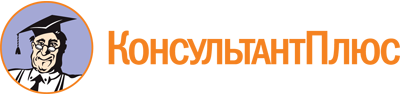 <Письмо> Рособрнадзора от 11.01.2023 N 10-2
<Об участии в государственной итоговой аттестации по образовательным программам основного и среднего общего образования обучающихся, отказывающихся дать согласие на обработку персональных данных>
(вместе с "Рекомендациями по организации государственной итоговой аттестации по образовательным программам основного общего и среднего общего образования (далее - ГИА-9, ГИА-11) и проверке экзаменационных работ участников ГИА-9, ГИА-11, отказавшихся от предоставления персональных данных")Документ предоставлен КонсультантПлюс

www.consultant.ru

Дата сохранения: 27.09.2023
 